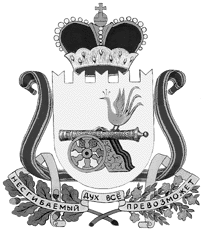 СОВЕТ ДЕПУТАТОВ  ТУМАНОВСКОГО СЕЛЬСКОГО ПОСЕЛЕНИЯ ВЯЗЕМСКОГО РАЙОНА СМОЛЕНСКОЙ ОБЛАСТИРЕШЕНИЕ от 23.01.2023      №1Об утверждении  плана работы Совета депутатов Тумановского сельского поселения Вяземского района Смоленской области  на 2023 год    Совет депутатов Тумановского сельского поселения Вяземского района Смоленской областиРЕШИЛ: Утвердить план работы Совета депутатов Тумановского сельского поселения Вяземского района Смоленской области на 2023 год согласно приложению.УТВЕРЖДЕН решением Совета депутатов Тумановского  сельского поселения Вяземского района Смоленской области от 23.02.2023 №1ПЛАНРАБОТЫ СОВЕТА ДЕПУТАТОВ ТУМАНОВСКОГО СЕЛЬСКОГО ПОСЕЛЕНИЯ ВЯЗЕМСКОГО РАЙОНА СМОЛЕНСКОЙ ОБЛАСТИНА 2023 годГлава муниципального образования   Тумановского сельского поселенияВяземского района Смоленской области                                        М.Г.Гущина                                                                                                              № п\п№ п\пНаименование мероприятийНаименование мероприятийНаименование мероприятийСрокпроведенияСрокпроведенияОтветственныеисполнителиОтветственныеисполнителиЗАСЕДАНИЯ СОВЕТА ДЕПУТАТОВЗАСЕДАНИЯ СОВЕТА ДЕПУТАТОВЗАСЕДАНИЯ СОВЕТА ДЕПУТАТОВЗАСЕДАНИЯ СОВЕТА ДЕПУТАТОВЗАСЕДАНИЯ СОВЕТА ДЕПУТАТОВЗАСЕДАНИЯ СОВЕТА ДЕПУТАТОВЗАСЕДАНИЯ СОВЕТА ДЕПУТАТОВЗАСЕДАНИЯ СОВЕТА ДЕПУТАТОВЗАСЕДАНИЯ СОВЕТА ДЕПУТАТОВ1.Проведение очередных заседаний Совета депутатов по вопросам:Проведение очередных заседаний Совета депутатов по вопросам:Проведение очередных заседаний Совета депутатов по вопросам:Проведение очередных заседаний Совета депутатов по вопросам:Проведение очередных заседаний Совета депутатов по вопросам:Проведение очередных заседаний Совета депутатов по вопросам:Проведение очередных заседаний Совета депутатов по вопросам:Проведение очередных заседаний Совета депутатов по вопросам:1.1Утверждение плана работы Совета депутатов на 2023 годУтверждение плана работы Совета депутатов на 2023 годянварь январь январь январь январь Глава муниципального образования, депутатыСовета депутатов 1.2.Об обеспечении первичных мер пожарной безопасности в границах населенных пунктов сельского поселенияОб обеспечении первичных мер пожарной безопасности в границах населенных пунктов сельского поселениямарт март март март март Глава муниципальногообразования 1.3Отчет Главы муниципального образования о результатах его деятельности, деятельности Администрации, в том числе о решении вопросов, поставленных Советом депутатовОтчет Главы муниципального образования о результатах его деятельности, деятельности Администрации, в том числе о решении вопросов, поставленных Советом депутатовапрельапрельапрельапрельапрельЗам. Главы муниципального образования 1.4Организация работ по подготовке и проведению субботников на территории сельского поселения Организация работ по подготовке и проведению субботников на территории сельского поселения апрель апрель апрель апрель апрель Глава муниципального образования, депутатыСовета депутатов 1.5О медицинском обслуживании (деревень и сел) Тумановского сельского поселения О медицинском обслуживании (деревень и сел) Тумановского сельского поселения апрель апрель апрель апрель апрель Пригласить на заседание заведующего Вяземского ЦРБ или его представителя1.6.Об исполнении бюджета Тумановского  сельского поселения за 2022 годОб исполнении бюджета Тумановского  сельского поселения за 2022 годмай май май май май Старший менеджер Администрации сельского поселения  1.7Участие в мероприятиях, проводимых  на территории сельского поселения Участие в мероприятиях, проводимых  на территории сельского поселения в течение годав течение годав течение годав течение годав течение годаГлава муниципального образования, депутаты Совета депутатов 1.8Внесение изменений и дополнений в Устав, в отдельные нормативные правовые акты.Внесение изменений и дополнений в Устав, в отдельные нормативные правовые акты.по мере необходимостипо мере необходимостипо мере необходимостипо мере необходимостипо мере необходимостиГлава муниципального образования , депутаты Совета депутатов 1.9Об исполнении местного бюджета сельского поселения за 1 квартал  2023 годаОб исполнении местного бюджета сельского поселения за 1 квартал  2023 годамаймаймаймаймайГлава муниципальногообразования, постоянная комиссия по бюджету, финансовой и налоговой политике муниципальному имуществу1.10Отчет о работе в сфере ЖКХОтчет о работе в сфере ЖКХиюнь июнь июнь июнь июнь Главный специалист муниципального образования сельского поселения 1.11Отчет о работе постоянной комиссии по бюджету, налогам и использованию муниципального имуществаОтчет о работе постоянной комиссии по бюджету, налогам и использованию муниципального имуществаиюль июль июль июль июль Председатель комиссии по бюджету, налогам и использованию муниципального имущества Совета депутатов сельского поселения 1.12Об исполнении местного бюджета сельского поселения за первое полугодие 2023 годаОб исполнении местного бюджета сельского поселения за первое полугодие 2023 годаиюльиюльиюльиюльиюльСтарший менеджер Администрации сельского поселения 1.13Отчет о работе постоянной комиссии по жилищно-коммунальным вопросам и благоустройству Отчет о работе постоянной комиссии по жилищно-коммунальным вопросам и благоустройству август август август август август Председатель  постоянной комиссии по жилищно-коммунальным вопросам и благоустройству1.14Отчет о работе социально-культурно-бытовой комиссииОтчет о работе социально-культурно-бытовой комиссиисентябрь сентябрь сентябрь сентябрь сентябрь Председатель социально-культурно-бытовой комиссии1.15Отчет о работе зам.Главы администрации муниципального образования сельского поселения Отчет о работе зам.Главы администрации муниципального образования сельского поселения октябрь октябрь октябрь октябрь октябрь Зам.Главы муниципального образования 1.16Об исполнении бюджетасельского поселения за 9 месяцев 2023 годаОб исполнении бюджетасельского поселения за 9 месяцев 2023 годаноябрьноябрьноябрьноябрьноябрьГлава муниципального образования, постоянная комиссия по бюджету, финансовой и налоговой политике и муниципальному имуществу 1.17О внесении изменений в местный   бюджет сельского поселения на 2023 год и плановый период 2023-2024 годов О внесении изменений в местный   бюджет сельского поселения на 2023 год и плановый период 2023-2024 годов       по мере необходимости      по мере необходимости      по мере необходимости      по мере необходимости      по мере необходимостиГлава муниципального образования, постоянная комиссия по бюджету, финансовой и налоговой политике и муниципальному имуществу1.18О перспективном плане работы Совета депутатов сельского поселения на 2024 годО перспективном плане работы Совета депутатов сельского поселения на 2024 годноябрьноябрьноябрьноябрьноябрьГлава муниципального образования, постоянные комиссии Совета депутатов 1.19О проекте бюджета Тумановского  сельского поселения на 2024 год и плановый период 2025-2026 годовО проекте бюджета Тумановского  сельского поселения на 2024 год и плановый период 2025-2026 годовноябрьноябрьноябрьноябрьноябрьГлава муниципального образования сельского поселения, постоянная комиссия по бюджету, финансовой и налоговой политике и муниципальному имуществу1.20Проведение внеочередных заседаний Совета депутатов  сельского поселения Проведение внеочередных заседаний Совета депутатов  сельского поселения в течение годав течение годав течение годав течение годав течение годаГлава муниципального образования сельского поселения, постоянные комиссии СоветаДепутатов  и депутаты  сельского поселения 1.21Работа с письмами, жалобами, обращениями гражданРабота с письмами, жалобами, обращениями гражданпостояннопостояннопостояннопостояннопостоянноГлава муниципального образования сельского поселения, депутаты Совета депутатов сельского поселения 1.22О внесении изменений в нормативно-правовые акты по местным налогамО внесении изменений в нормативно-правовые акты по местным налогампри изменении налогового законодательствапри изменении налогового законодательствапри изменении налогового законодательствапри изменении налогового законодательствапри изменении налогового законодательстваГлава муниципального образования сельского поселения, депутаты Совета депутатов сельского поселения 1.23О мерах пожарной безопасности на территории сельского поселенияО мерах пожарной безопасности на территории сельского поселенияв течение годав течение годав течение годав течение годав течение годаГлава муниципального образования сельского поселения Вяземского района Смоленской области, депутаты Совета депутатов сельского поселения 1.24О благоустройстве территории сельского поселения О благоустройстве территории сельского поселения в течение годав течение годав течение годав течение годав течение годаГлава муниципального образования сельского поселения , депутаты Совета депутатов сельского поселения   1.25О санитарном состоянии и благоустройстве населенных пунктов сельского поселения, братских захоронений и гражданских кладбищО санитарном состоянии и благоустройстве населенных пунктов сельского поселения, братских захоронений и гражданских кладбищв течение годав течение годав течение годав течение годав течение годаГлава муниципального образования сельского поселения , депутаты Совета депутатов сельского поселения 2ЗАСЕДАНИЯ ПОСТОЯННЫХ КОМИССИЙ СОВЕТА ДЕПУТАТОВЗАСЕДАНИЯ ПОСТОЯННЫХ КОМИССИЙ СОВЕТА ДЕПУТАТОВЗАСЕДАНИЯ ПОСТОЯННЫХ КОМИССИЙ СОВЕТА ДЕПУТАТОВЗАСЕДАНИЯ ПОСТОЯННЫХ КОМИССИЙ СОВЕТА ДЕПУТАТОВЗАСЕДАНИЯ ПОСТОЯННЫХ КОМИССИЙ СОВЕТА ДЕПУТАТОВЗАСЕДАНИЯ ПОСТОЯННЫХ КОМИССИЙ СОВЕТА ДЕПУТАТОВЗАСЕДАНИЯ ПОСТОЯННЫХ КОМИССИЙ СОВЕТА ДЕПУТАТОВЗАСЕДАНИЯ ПОСТОЯННЫХ КОМИССИЙ СОВЕТА ДЕПУТАТОВ2.1.Заседания постоянных комиссий (по бюджету и муниципальному иму-ществу, по жилищно - коммунальным вопросам) по вопросам, выносимым на заседания Совета депутатов сельского поселения Заседания постоянных комиссий (по бюджету и муниципальному иму-ществу, по жилищно - коммунальным вопросам) по вопросам, выносимым на заседания Совета депутатов сельского поселения Заседания постоянных комиссий (по бюджету и муниципальному иму-ществу, по жилищно - коммунальным вопросам) по вопросам, выносимым на заседания Совета депутатов сельского поселения Ежеквар-тальноЕжеквар-тальноЕжеквар-тальноПредседателипостоянных комиссийПредседателипостоянных комиссий3.ОРГАНИЗАЦИОННАЯ И ИНФОРМАЦИОННАЯ РАБОТА С НАСЕЛЕНИЕМОРГАНИЗАЦИОННАЯ И ИНФОРМАЦИОННАЯ РАБОТА С НАСЕЛЕНИЕМОРГАНИЗАЦИОННАЯ И ИНФОРМАЦИОННАЯ РАБОТА С НАСЕЛЕНИЕМОРГАНИЗАЦИОННАЯ И ИНФОРМАЦИОННАЯ РАБОТА С НАСЕЛЕНИЕМОРГАНИЗАЦИОННАЯ И ИНФОРМАЦИОННАЯ РАБОТА С НАСЕЛЕНИЕМОРГАНИЗАЦИОННАЯ И ИНФОРМАЦИОННАЯ РАБОТА С НАСЕЛЕНИЕМОРГАНИЗАЦИОННАЯ И ИНФОРМАЦИОННАЯ РАБОТА С НАСЕЛЕНИЕМОРГАНИЗАЦИОННАЯ И ИНФОРМАЦИОННАЯ РАБОТА С НАСЕЛЕНИЕМ3.1.Отчёт депутатов о работе перед населениемОтчёт депутатов о работе перед населениемОтчёт депутатов о работе перед населениемОтчёт депутатов о работе перед населениемДекабрьДепутатыДепутатыДепутаты3.2.Проведение публичных слушаний по вопросам внесения изменений и дополнений в Устав сельского поселения , проекта местного бюджета на 2024 годПроведение публичных слушаний по вопросам внесения изменений и дополнений в Устав сельского поселения , проекта местного бюджета на 2024 годПроведение публичных слушаний по вопросам внесения изменений и дополнений в Устав сельского поселения , проекта местного бюджета на 2024 годПроведение публичных слушаний по вопросам внесения изменений и дополнений в Устав сельского поселения , проекта местного бюджета на 2024 годв течение годаГлава муниципального образования сельского поселения Глава муниципального образования сельского поселения Глава муниципального образования сельского поселения 3.3.Проведение встреч с избирателями, участие в собраниях и конференцияхграждан по вопросам местного значенияПроведение встреч с избирателями, участие в собраниях и конференцияхграждан по вопросам местного значенияПроведение встреч с избирателями, участие в собраниях и конференцияхграждан по вопросам местного значенияПроведение встреч с избирателями, участие в собраниях и конференцияхграждан по вопросам местного значенияв течение годаДепутаты Совета депутатов сельского поселения Депутаты Совета депутатов сельского поселения Депутаты Совета депутатов сельского поселения 3.4Опубликование (обнародование) принятых Советом депутатов сельского поселения решенийОпубликование (обнародование) принятых Советом депутатов сельского поселения решенийОпубликование (обнародование) принятых Советом депутатов сельского поселения решенийОпубликование (обнародование) принятых Советом депутатов сельского поселения решенийвесь периодвесь периодГлава муниципальногообразования Тумановского сельского поселения Глава муниципальногообразования Тумановского сельского поселения 